19.10.2018г. на отделении «ОиПП» проведён классный час в группе: 20.тема классного часа: «Аллея Славы. Лапшин И.Ф.»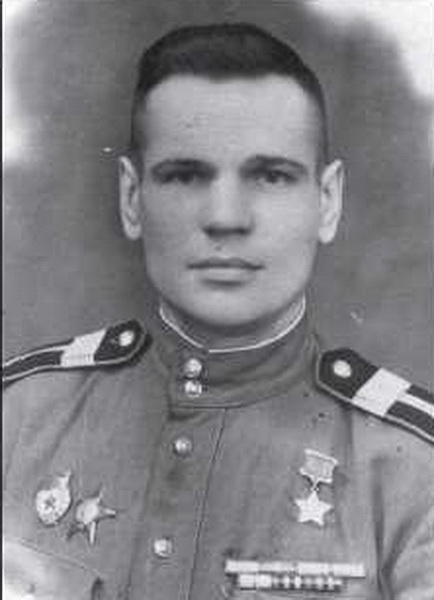 Илья Фёдорович Лапшин (1918г.—1962г.) Старшина Рабоче-крестьянской Красной Армии, участник Великой Отечественной войны, Герой Советского Союза (1943г.).Илья Лапшин родился в августе 1918 года в Златоусте. Окончил неполную среднюю школу. В октябре 1938 года Лапшин был призван на службу в Рабоче-крестьянскую Красную Армию. С мая 1942 года — на фронтах Великой Отечественной войны. К сентябрю 1943 года старший сержант Илья Лапшин командовал огневым взводом батареи 360-го стрелкового полка 74-й стрелковой дивизии 13-й армии Центрального фронта. Данное мероприятие проведено   библиотекарем Коваленко Л.Н. Во время проведения классного часа  использовались такие методы как: показ презентации.